Your Legal Responsibilities under Legionella Legislation 

(HSE official guidance)

If you are an employer, or someone in control of premises, including landlords, you must understand the health risks associated with legionella.Duties under the Health and Safety at Work etc Act 1974 (HSWA) extend to risks from legionella bacteria, which may arise from work activities. The Management of Health and Safety at Work Regulations (MHSWR) provide a broad framework for controlling health and safety at work.  More specifically, the Control of Substances Hazardous to Health Regulations 2002 (COSHH) provide a framework of actions designed to assess, prevent or control the risk from bacteria like Legionella and take suitable precautions.  The Approved Code of Practice: Legionnaires’ disease: The control of Legionella bacteria in water systems (L8) contains practical guidance on how to manage and control the risks in your system. 
As an employer, or a person in control of the premises, you are responsible for health and safety and need to take the right precautions to reduce the risks of exposure to legionella. You must understand how to:
identify and assess sources of riskmanage any risksprevent or control any riskskeep and maintain the correct recordscarry out any other duties you may have
Identify and assess sources of riskCarrying out a risk assessment is your responsibility. You may be competent to carry out the assessment yourself but, if not, you should call on help and advice from either within your own organisation or from outside sources, e.g. consultancies.

You or the person responsible for managing risks, need to understand your water systems, the equipment associated with the system such as pumps, heat exchangers, showers etc, and its constituent parts. Identify whether they are likely to create a risk from exposure to legionella, and whether:the water temperature in all or some parts of the system is between 20–45 °Cwater is stored or re-circulated as part of your systemthere are sources of nutrients such as rust, sludge, scale, organic matter and biofilmsthe conditions are likely to encourage bacteria to multiplyit is possible for water droplets to be produced and, if so, whether they can be dispersed over a wide area, e.g. showers and aerosols from cooling towersit is likely that any of your employees, residents, visitors etc are more susceptible to infection due to age, illness, a weakened immune system etc and whether they could be exposed to any contaminated water droplets
Your risk assessment should include:management responsibilities, including the name of the competent person and a description of your systemcompetence and training of key personnelany identified potential risk sourcesany means of preventing the risk or controls in place to control risksmonitoring, inspection and maintenance proceduresrecords of the monitoring results and inspection and checks carried outarrangements to review the risk assessment regularly, particularly when there is reason to suspect it is no longer valid  
If you’re doing a legionella risk assessment in house, consider the following points:When was the water system in the property last used? If it hasn’t been used for a while or it isn’t used regularly, this could increase the risk of contamination. The Health and Safety Executive (HSE) advises that hot and cold systems should generally be used at least once a week, and that flushing or draining the system may be necessary during periods when the property is vacant.Do you have any water tanks, or is the property’s water entirely supplied by the mains? Water tanks pose more of a legionella risk, as the water has the chance to stagnate.How is the water temperature in the property? If the cold water is running cold and the hot water is running hot, this should decrease the risk of contamination, as legionella thrives in warm water. The minimum recommended temperature for hot water stored in tanks is 60 degrees centigrade.Do you have instantaneous water heaters (like combi boilers and electric showers) in the property? If so, this should lower the risk, as water is heated as it’s used rather than being stored.Are showerheads regularly cleaned and disinfected? This should help control risk.In summary, you should be thinking about the temperature and movement of the water in your premises. Managing the riskAs an employer, or person in control of premises, you must appoint someone competent to help you meet your health and safety duties and to take responsibility for controlling any identified risk from exposure to legionella bacteria. A competent person, often known as the responsible person, is someone with sufficient authority, competence, necessary skills, knowledge of the system, and experience. The appointed responsible person could be one, or a combination of:yourselfone or more workerssomeone from outside your business
If there are several people responsible for managing risks, e.g. because of shift-work patterns, you must make sure that everyone knows what they are responsible for and how they fit into the overall risk management of the system.If you decide to employ contractors to carry out water treatment or other work, it is still the responsibility of the competent person to ensure that the treatment is carried out to the required standards. Remember, before you employ a contractor, you should be satisfied that they can do the work you want to the standard that you require. There are a number of external schemes to help you with this, for example, A Code of Conduct for service providers . The British Standards Institute have published a standard for legionella risk assessment .
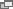 Preventing or controlling the riskYou should first consider whether you can prevent the risk of legionella by looking at the type of water system you need, e.g. identify whether it is possible to replace a wet cooling tower with a dry air-cooled system. The key point is to design, maintain and operate your water services under conditions that prevent or adequately control the growth and multiplication of legionella.If you identify a risk that you are unable to prevent, you must introduce a course of action ie a written control scheme, that will help you to manage the risk from legionella by implementing effective control measures, by describing:your system, e.g. develop a schematic diagramwho is responsible for carrying out the assessment and managing its implementationthe safe and correct operation of your systemwhat control methods and other precautions you will be usingwhat checks will be carried out, and how often will they be carried out, to ensure the controls remain effective
You should:ensure that the release of water spray is properly controlledavoid water temperatures and conditions that favour the growth of legionella and other micro-organismsensure water cannot stagnate anywhere in the system by keeping pipe lengths as short as possible or removing redundant pipeworkavoid materials that encourage the growth of legionella (The Water Fittings & Materials Directory  references fittings, materials, and appliances approved for use on the UK Water Supply System by the Water Regulations Advisory Scheme)keep the system and the water in it cleantreat water to either control the growth of legionella (and other microorganisms) or limit their ability to growmonitor any control measures appliedkeep records of these and other actions taken, such as maintenance or repair work
Keeping recordsIf you have five or more employees you have to record any significant findings, including those identified as being particularly at risk and the steps taken to prevent or control risks.  If you have less than five employees, you do not need to write anything down, although it is useful to keep a written record of what you have done.Records should include details of the:person or persons responsible for conducting the risk assessment, managing, and implementing the written schemesignificant findings of the risk assessmentwritten control scheme and details of its implementationdetails of the state of operation of the system, i.e. in use/not in useresults of any monitoring inspection, test or check carried out, and the dates  
These records should be retained throughout the period for which they remain current and for at least two years after that period. Records kept in accordance with (e) should be retained for at least five years.Other dutiesUnder the Notification of Cooling Towers and Evaporative Condensers Regulations 1992, you must notify your local authority in writing, if you have a cooling tower or evaporative condenser on site, and include details about where it is located. You must also tell them if/when such devices are no longer in use. Notification forms are available from your local authority/environmental health department. 
Although less common, other systems that do not rely solely on the principle of evaporation, are dry/wet coolers or condensers. Owing to their different principles of operation, these systems may not require notification under the Notification of Cooling Towers and Evaporative Condensers Regulations 1992 (NCTEC) but it is important to assess the system against the notification requirements defined in NCTEC, eg where such systems spray water directly onto the surface of the heat exchanger.In addition, under the Reporting of Injuries, Diseases and Dangerous Occurrences Regulations (RIDDOR), you must report any cases of legionellosis in an employee who has worked on cooling towers or hot and cold water systems that are likely to be contaminated with legionella.Specific risk systemsYou will also need to consider technical and further information on the following risk systems:Evaporative cooling systemsHot and cold water systemsSpa pools


Upon Receiving this document from Hullbridge Water Services, it is assumed that you have read it and that you understand your legal responsibilities.